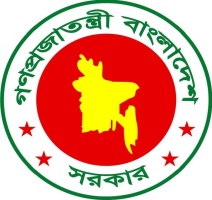 		ফরম-3  [বিধি ১১ (২), ১৬(৩)(গ) দ্রষ্টব্য]গণপ্রজাতন্ত্রী বাংলাদেশ সরকারবস্ত্র অধিদপ্তরপ্রস্তাবিত নিবন্ধন নবায়ন’ আবেদন ফরম         আমি/আমরা এই মর্মে অঙ্গীকার করিতেছি যে, উপরে বর্ণিত তথ্যাবলি সত্য ও সঠিক। কোনো তথ্য অসত্য প্রমাণিত হইলে আইন অনুযায়ী যে শাস্তি আরোপ করা হইবে, তাহা মানিয়া লইতে বাধ্য থাকিব।তারিখ:       নাম:                                           পদবী:       সীল স্বাক্ষর:                                          মোবাইল নম্বর:সংযুক্তিবিঃ দ্রঃ আবেদনপত্রের সহিত সংযুক্ত ফটোকপিগুলি প্রতিষ্ঠানের ব্যবস্থাপনা পরিচালক বা ব্যবস্থাপনা অংশীদার বা স্বত্বাধিকারী বা ক্ষমতাপ্রাপ্ত  কর্তৃপক্ষ কর্তৃক সত্যায়িত হইতে হইবে। এবং ব্যাংক সংশ্লিষ্ঠ সকল কাগজপএ ব্যাংক কর্তৃপক্ষ কর্তৃক সত্যায়িত হইতে হইবে।১শিল্প প্রতিষ্ঠানের নাম:শিল্প প্রতিষ্ঠানের নাম:শিল্প প্রতিষ্ঠানের নাম:শিল্প প্রতিষ্ঠানের নাম:শিল্প প্রতিষ্ঠানের নাম:শিল্প প্রতিষ্ঠানের নাম:শিল্প প্রতিষ্ঠানের নাম:শিল্প প্রতিষ্ঠানের নাম:শিল্প প্রতিষ্ঠানের নাম:শিল্প প্রতিষ্ঠানের নাম:শিল্প প্রতিষ্ঠানের নাম:শিল্প প্রতিষ্ঠানের নাম:শিল্প প্রতিষ্ঠানের নাম:শিল্প প্রতিষ্ঠানের নাম:শিল্প প্রতিষ্ঠানের নাম:শিল্প প্রতিষ্ঠানের নাম:শিল্প প্রতিষ্ঠানের নাম:শিল্প প্রতিষ্ঠানের নাম:শিল্প প্রতিষ্ঠানের নাম:শিল্প প্রতিষ্ঠানের নাম:শিল্প প্রতিষ্ঠানের নাম:শিল্প প্রতিষ্ঠানের নাম:শিল্প প্রতিষ্ঠানের নাম:2নিবন্ধন নম্বর ও তারিখ:                                                                     মেয়াদ উত্তীর্ণের তারিখ:নিবন্ধন নম্বর ও তারিখ:                                                                     মেয়াদ উত্তীর্ণের তারিখ:নিবন্ধন নম্বর ও তারিখ:                                                                     মেয়াদ উত্তীর্ণের তারিখ:নিবন্ধন নম্বর ও তারিখ:                                                                     মেয়াদ উত্তীর্ণের তারিখ:নিবন্ধন নম্বর ও তারিখ:                                                                     মেয়াদ উত্তীর্ণের তারিখ:নিবন্ধন নম্বর ও তারিখ:                                                                     মেয়াদ উত্তীর্ণের তারিখ:নিবন্ধন নম্বর ও তারিখ:                                                                     মেয়াদ উত্তীর্ণের তারিখ:নিবন্ধন নম্বর ও তারিখ:                                                                     মেয়াদ উত্তীর্ণের তারিখ:নিবন্ধন নম্বর ও তারিখ:                                                                     মেয়াদ উত্তীর্ণের তারিখ:নিবন্ধন নম্বর ও তারিখ:                                                                     মেয়াদ উত্তীর্ণের তারিখ:নিবন্ধন নম্বর ও তারিখ:                                                                     মেয়াদ উত্তীর্ণের তারিখ:নিবন্ধন নম্বর ও তারিখ:                                                                     মেয়াদ উত্তীর্ণের তারিখ:নিবন্ধন নম্বর ও তারিখ:                                                                     মেয়াদ উত্তীর্ণের তারিখ:নিবন্ধন নম্বর ও তারিখ:                                                                     মেয়াদ উত্তীর্ণের তারিখ:নিবন্ধন নম্বর ও তারিখ:                                                                     মেয়াদ উত্তীর্ণের তারিখ:নিবন্ধন নম্বর ও তারিখ:                                                                     মেয়াদ উত্তীর্ণের তারিখ:নিবন্ধন নম্বর ও তারিখ:                                                                     মেয়াদ উত্তীর্ণের তারিখ:নিবন্ধন নম্বর ও তারিখ:                                                                     মেয়াদ উত্তীর্ণের তারিখ:নিবন্ধন নম্বর ও তারিখ:                                                                     মেয়াদ উত্তীর্ণের তারিখ:নিবন্ধন নম্বর ও তারিখ:                                                                     মেয়াদ উত্তীর্ণের তারিখ:নিবন্ধন নম্বর ও তারিখ:                                                                     মেয়াদ উত্তীর্ণের তারিখ:নিবন্ধন নম্বর ও তারিখ:                                                                     মেয়াদ উত্তীর্ণের তারিখ:নিবন্ধন নম্বর ও তারিখ:                                                                     মেয়াদ উত্তীর্ণের তারিখ:3ঠিকানা (ক) অফিস: বাড়ী/প্লট/হোল্ডিং নং- ঠিকানা (ক) অফিস: বাড়ী/প্লট/হোল্ডিং নং- ঠিকানা (ক) অফিস: বাড়ী/প্লট/হোল্ডিং নং- ঠিকানা (ক) অফিস: বাড়ী/প্লট/হোল্ডিং নং- ঠিকানা (ক) অফিস: বাড়ী/প্লট/হোল্ডিং নং- ঠিকানা (ক) অফিস: বাড়ী/প্লট/হোল্ডিং নং- ঠিকানা (ক) অফিস: বাড়ী/প্লট/হোল্ডিং নং- ঠিকানা (ক) অফিস: বাড়ী/প্লট/হোল্ডিং নং- ঠিকানা (ক) অফিস: বাড়ী/প্লট/হোল্ডিং নং- ঠিকানা (ক) অফিস: বাড়ী/প্লট/হোল্ডিং নং- ঠিকানা (ক) অফিস: বাড়ী/প্লট/হোল্ডিং নং- ঠিকানা (ক) অফিস: বাড়ী/প্লট/হোল্ডিং নং- ঠিকানা (ক) অফিস: বাড়ী/প্লট/হোল্ডিং নং- ঠিকানা (ক) অফিস: বাড়ী/প্লট/হোল্ডিং নং- ঠিকানা (ক) অফিস: বাড়ী/প্লট/হোল্ডিং নং- ঠিকানা (ক) অফিস: বাড়ী/প্লট/হোল্ডিং নং- ঠিকানা (ক) অফিস: বাড়ী/প্লট/হোল্ডিং নং- ঠিকানা (ক) অফিস: বাড়ী/প্লট/হোল্ডিং নং- ঠিকানা (ক) অফিস: বাড়ী/প্লট/হোল্ডিং নং- ঠিকানা (ক) অফিস: বাড়ী/প্লট/হোল্ডিং নং- ঠিকানা (ক) অফিস: বাড়ী/প্লট/হোল্ডিং নং- ঠিকানা (ক) অফিস: বাড়ী/প্লট/হোল্ডিং নং- ঠিকানা (ক) অফিস: বাড়ী/প্লট/হোল্ডিং নং- 3সড়ক নং/এলাকা:  সড়ক নং/এলাকা:  সড়ক নং/এলাকা:  সড়ক নং/এলাকা:  সড়ক নং/এলাকা:  সড়ক নং/এলাকা:  সড়ক নং/এলাকা:  সড়ক নং/এলাকা:  সড়ক নং/এলাকা:  সড়ক নং/এলাকা:  সড়ক নং/এলাকা:  সড়ক নং/এলাকা:  সড়ক নং/এলাকা:  সড়ক নং/এলাকা:  সড়ক নং/এলাকা:  সড়ক নং/এলাকা:  সড়ক নং/এলাকা:  সড়ক নং/এলাকা:  সড়ক নং/এলাকা:  সড়ক নং/এলাকা:  সড়ক নং/এলাকা:  সড়ক নং/এলাকা:  সড়ক নং/এলাকা:  3থানা/উপজেলা:থানা/উপজেলা:থানা/উপজেলা:থানা/উপজেলা:থানা/উপজেলা:থানা/উপজেলা:থানা/উপজেলা:থানা/উপজেলা:থানা/উপজেলা:থানা/উপজেলা:শহর/জেলা: শহর/জেলা: শহর/জেলা: শহর/জেলা: শহর/জেলা: শহর/জেলা: শহর/জেলা: শহর/জেলা: শহর/জেলা: শহর/জেলা: শহর/জেলা: শহর/জেলা: শহর/জেলা: 3ফোন:ফোন:ফোন:ফোন:ফ্যাক্স:ফ্যাক্স:ফ্যাক্স:ফ্যাক্স:ফ্যাক্স:ফ্যাক্স:ফ্যাক্স:ফ্যাক্স:ফ্যাক্স:ফ্যাক্স:ফ্যাক্স:ই-মেইল: ই-মেইল: ই-মেইল: ই-মেইল: ই-মেইল: ই-মেইল: ই-মেইল: ই-মেইল: 3(খ) কারখানা: বাড়ী/প্লট/হোল্ডিং নং- (খ) কারখানা: বাড়ী/প্লট/হোল্ডিং নং- (খ) কারখানা: বাড়ী/প্লট/হোল্ডিং নং- (খ) কারখানা: বাড়ী/প্লট/হোল্ডিং নং- (খ) কারখানা: বাড়ী/প্লট/হোল্ডিং নং- (খ) কারখানা: বাড়ী/প্লট/হোল্ডিং নং- (খ) কারখানা: বাড়ী/প্লট/হোল্ডিং নং- (খ) কারখানা: বাড়ী/প্লট/হোল্ডিং নং- (খ) কারখানা: বাড়ী/প্লট/হোল্ডিং নং- (খ) কারখানা: বাড়ী/প্লট/হোল্ডিং নং- (খ) কারখানা: বাড়ী/প্লট/হোল্ডিং নং- (খ) কারখানা: বাড়ী/প্লট/হোল্ডিং নং- (খ) কারখানা: বাড়ী/প্লট/হোল্ডিং নং- (খ) কারখানা: বাড়ী/প্লট/হোল্ডিং নং- (খ) কারখানা: বাড়ী/প্লট/হোল্ডিং নং- (খ) কারখানা: বাড়ী/প্লট/হোল্ডিং নং- (খ) কারখানা: বাড়ী/প্লট/হোল্ডিং নং- (খ) কারখানা: বাড়ী/প্লট/হোল্ডিং নং- (খ) কারখানা: বাড়ী/প্লট/হোল্ডিং নং- (খ) কারখানা: বাড়ী/প্লট/হোল্ডিং নং- (খ) কারখানা: বাড়ী/প্লট/হোল্ডিং নং- (খ) কারখানা: বাড়ী/প্লট/হোল্ডিং নং- (খ) কারখানা: বাড়ী/প্লট/হোল্ডিং নং- 3সড়ক নং/এলাকা: সড়ক নং/এলাকা: সড়ক নং/এলাকা: সড়ক নং/এলাকা: সড়ক নং/এলাকা: সড়ক নং/এলাকা: সড়ক নং/এলাকা: সড়ক নং/এলাকা: সড়ক নং/এলাকা: সড়ক নং/এলাকা: সড়ক নং/এলাকা: সড়ক নং/এলাকা: সড়ক নং/এলাকা: সড়ক নং/এলাকা: সড়ক নং/এলাকা: সড়ক নং/এলাকা: সড়ক নং/এলাকা: সড়ক নং/এলাকা: সড়ক নং/এলাকা: সড়ক নং/এলাকা: সড়ক নং/এলাকা: সড়ক নং/এলাকা: সড়ক নং/এলাকা: 3থানা/উপজেলা: থানা/উপজেলা: থানা/উপজেলা: থানা/উপজেলা: থানা/উপজেলা: থানা/উপজেলা: থানা/উপজেলা: থানা/উপজেলা: থানা/উপজেলা: থানা/উপজেলা: থানা/উপজেলা: শহর/জেলা: শহর/জেলা: শহর/জেলা: শহর/জেলা: শহর/জেলা: শহর/জেলা: শহর/জেলা: শহর/জেলা: শহর/জেলা: শহর/জেলা: শহর/জেলা: শহর/জেলা: 3ফোন: ফোন: ফোন: ফোন: ফোন: ফ্যাক্স:ফ্যাক্স:ফ্যাক্স:ফ্যাক্স:ফ্যাক্স:ফ্যাক্স:ফ্যাক্স:ফ্যাক্স:ফ্যাক্স:ফ্যাক্স:ফ্যাক্স:ফ্যাক্স:ই-মেইল: ই-মেইল: ই-মেইল: ই-মেইল: ই-মেইল: ই-মেইল: 4ব্যবস্থাপনা পরিচালক/ব্যবস্থাপনা অংশীদারি/স্বত্বাধিকারীর বিবরণ (প্রয়োজনে প্রতিষ্ঠানের প্যাডে পৃথকভাবে সংযু্ক্ত করিতে হইবে)  নাম:  পদবী:এনআইডি:ফোন:মোবাইল নম্বর: ই-মেইল :ব্যবস্থাপনা পরিচালক/ব্যবস্থাপনা অংশীদারি/স্বত্বাধিকারীর বিবরণ (প্রয়োজনে প্রতিষ্ঠানের প্যাডে পৃথকভাবে সংযু্ক্ত করিতে হইবে)  নাম:  পদবী:এনআইডি:ফোন:মোবাইল নম্বর: ই-মেইল :ব্যবস্থাপনা পরিচালক/ব্যবস্থাপনা অংশীদারি/স্বত্বাধিকারীর বিবরণ (প্রয়োজনে প্রতিষ্ঠানের প্যাডে পৃথকভাবে সংযু্ক্ত করিতে হইবে)  নাম:  পদবী:এনআইডি:ফোন:মোবাইল নম্বর: ই-মেইল :ব্যবস্থাপনা পরিচালক/ব্যবস্থাপনা অংশীদারি/স্বত্বাধিকারীর বিবরণ (প্রয়োজনে প্রতিষ্ঠানের প্যাডে পৃথকভাবে সংযু্ক্ত করিতে হইবে)  নাম:  পদবী:এনআইডি:ফোন:মোবাইল নম্বর: ই-মেইল :ব্যবস্থাপনা পরিচালক/ব্যবস্থাপনা অংশীদারি/স্বত্বাধিকারীর বিবরণ (প্রয়োজনে প্রতিষ্ঠানের প্যাডে পৃথকভাবে সংযু্ক্ত করিতে হইবে)  নাম:  পদবী:এনআইডি:ফোন:মোবাইল নম্বর: ই-মেইল :ব্যবস্থাপনা পরিচালক/ব্যবস্থাপনা অংশীদারি/স্বত্বাধিকারীর বিবরণ (প্রয়োজনে প্রতিষ্ঠানের প্যাডে পৃথকভাবে সংযু্ক্ত করিতে হইবে)  নাম:  পদবী:এনআইডি:ফোন:মোবাইল নম্বর: ই-মেইল :ব্যবস্থাপনা পরিচালক/ব্যবস্থাপনা অংশীদারি/স্বত্বাধিকারীর বিবরণ (প্রয়োজনে প্রতিষ্ঠানের প্যাডে পৃথকভাবে সংযু্ক্ত করিতে হইবে)  নাম:  পদবী:এনআইডি:ফোন:মোবাইল নম্বর: ই-মেইল :ব্যবস্থাপনা পরিচালক/ব্যবস্থাপনা অংশীদারি/স্বত্বাধিকারীর বিবরণ (প্রয়োজনে প্রতিষ্ঠানের প্যাডে পৃথকভাবে সংযু্ক্ত করিতে হইবে)  নাম:  পদবী:এনআইডি:ফোন:মোবাইল নম্বর: ই-মেইল :ব্যবস্থাপনা পরিচালক/ব্যবস্থাপনা অংশীদারি/স্বত্বাধিকারীর বিবরণ (প্রয়োজনে প্রতিষ্ঠানের প্যাডে পৃথকভাবে সংযু্ক্ত করিতে হইবে)  নাম:  পদবী:এনআইডি:ফোন:মোবাইল নম্বর: ই-মেইল :ব্যবস্থাপনা পরিচালক/ব্যবস্থাপনা অংশীদারি/স্বত্বাধিকারীর বিবরণ (প্রয়োজনে প্রতিষ্ঠানের প্যাডে পৃথকভাবে সংযু্ক্ত করিতে হইবে)  নাম:  পদবী:এনআইডি:ফোন:মোবাইল নম্বর: ই-মেইল :ব্যবস্থাপনা পরিচালক/ব্যবস্থাপনা অংশীদারি/স্বত্বাধিকারীর বিবরণ (প্রয়োজনে প্রতিষ্ঠানের প্যাডে পৃথকভাবে সংযু্ক্ত করিতে হইবে)  নাম:  পদবী:এনআইডি:ফোন:মোবাইল নম্বর: ই-মেইল :ব্যবস্থাপনা পরিচালক/ব্যবস্থাপনা অংশীদারি/স্বত্বাধিকারীর বিবরণ (প্রয়োজনে প্রতিষ্ঠানের প্যাডে পৃথকভাবে সংযু্ক্ত করিতে হইবে)  নাম:  পদবী:এনআইডি:ফোন:মোবাইল নম্বর: ই-মেইল :ব্যবস্থাপনা পরিচালক/ব্যবস্থাপনা অংশীদারি/স্বত্বাধিকারীর বিবরণ (প্রয়োজনে প্রতিষ্ঠানের প্যাডে পৃথকভাবে সংযু্ক্ত করিতে হইবে)  নাম:  পদবী:এনআইডি:ফোন:মোবাইল নম্বর: ই-মেইল :ব্যবস্থাপনা পরিচালক/ব্যবস্থাপনা অংশীদারি/স্বত্বাধিকারীর বিবরণ (প্রয়োজনে প্রতিষ্ঠানের প্যাডে পৃথকভাবে সংযু্ক্ত করিতে হইবে)  নাম:  পদবী:এনআইডি:ফোন:মোবাইল নম্বর: ই-মেইল :ব্যবস্থাপনা পরিচালক/ব্যবস্থাপনা অংশীদারি/স্বত্বাধিকারীর বিবরণ (প্রয়োজনে প্রতিষ্ঠানের প্যাডে পৃথকভাবে সংযু্ক্ত করিতে হইবে)  নাম:  পদবী:এনআইডি:ফোন:মোবাইল নম্বর: ই-মেইল :ব্যবস্থাপনা পরিচালক/ব্যবস্থাপনা অংশীদারি/স্বত্বাধিকারীর বিবরণ (প্রয়োজনে প্রতিষ্ঠানের প্যাডে পৃথকভাবে সংযু্ক্ত করিতে হইবে)  নাম:  পদবী:এনআইডি:ফোন:মোবাইল নম্বর: ই-মেইল :ব্যবস্থাপনা পরিচালক/ব্যবস্থাপনা অংশীদারি/স্বত্বাধিকারীর বিবরণ (প্রয়োজনে প্রতিষ্ঠানের প্যাডে পৃথকভাবে সংযু্ক্ত করিতে হইবে)  নাম:  পদবী:এনআইডি:ফোন:মোবাইল নম্বর: ই-মেইল :ব্যবস্থাপনা পরিচালক/ব্যবস্থাপনা অংশীদারি/স্বত্বাধিকারীর বিবরণ (প্রয়োজনে প্রতিষ্ঠানের প্যাডে পৃথকভাবে সংযু্ক্ত করিতে হইবে)  নাম:  পদবী:এনআইডি:ফোন:মোবাইল নম্বর: ই-মেইল :ব্যবস্থাপনা পরিচালক/ব্যবস্থাপনা অংশীদারি/স্বত্বাধিকারীর বিবরণ (প্রয়োজনে প্রতিষ্ঠানের প্যাডে পৃথকভাবে সংযু্ক্ত করিতে হইবে)  নাম:  পদবী:এনআইডি:ফোন:মোবাইল নম্বর: ই-মেইল :ব্যবস্থাপনা পরিচালক/ব্যবস্থাপনা অংশীদারি/স্বত্বাধিকারীর বিবরণ (প্রয়োজনে প্রতিষ্ঠানের প্যাডে পৃথকভাবে সংযু্ক্ত করিতে হইবে)  নাম:  পদবী:এনআইডি:ফোন:মোবাইল নম্বর: ই-মেইল :ব্যবস্থাপনা পরিচালক/ব্যবস্থাপনা অংশীদারি/স্বত্বাধিকারীর বিবরণ (প্রয়োজনে প্রতিষ্ঠানের প্যাডে পৃথকভাবে সংযু্ক্ত করিতে হইবে)  নাম:  পদবী:এনআইডি:ফোন:মোবাইল নম্বর: ই-মেইল :ব্যবস্থাপনা পরিচালক/ব্যবস্থাপনা অংশীদারি/স্বত্বাধিকারীর বিবরণ (প্রয়োজনে প্রতিষ্ঠানের প্যাডে পৃথকভাবে সংযু্ক্ত করিতে হইবে)  নাম:  পদবী:এনআইডি:ফোন:মোবাইল নম্বর: ই-মেইল :ব্যবস্থাপনা পরিচালক/ব্যবস্থাপনা অংশীদারি/স্বত্বাধিকারীর বিবরণ (প্রয়োজনে প্রতিষ্ঠানের প্যাডে পৃথকভাবে সংযু্ক্ত করিতে হইবে)  নাম:  পদবী:এনআইডি:ফোন:মোবাইল নম্বর: ই-মেইল :5শিল্প উপখাত:শিল্প উপখাত:শিল্প উপখাত:শিল্প উপখাত:শিল্প উপখাত:শিল্প উপখাত:শিল্প উপখাত:শিল্প উপখাত:শিল্প উপখাত:শিল্প উপখাত:শিল্প উপখাত:শিল্প উপখাত:শিল্প উপখাত:শিল্প উপখাত:শিল্প উপখাত:শিল্প উপখাত:শিল্প উপখাত:শিল্প উপখাত:শিল্প উপখাত:শিল্প উপখাত:শিল্প উপখাত:শিল্প উপখাত:শিল্প উপখাত:6বিনিয়োগের ধরন: স্থানীয়/বৈদেশিক/একক/যৌথ বিনেয়োগ (প্রযোজ্যটি রাখিয়া বাকিগুলি কাটিয়া দিন)বিনিয়োগের ধরন: স্থানীয়/বৈদেশিক/একক/যৌথ বিনেয়োগ (প্রযোজ্যটি রাখিয়া বাকিগুলি কাটিয়া দিন)বিনিয়োগের ধরন: স্থানীয়/বৈদেশিক/একক/যৌথ বিনেয়োগ (প্রযোজ্যটি রাখিয়া বাকিগুলি কাটিয়া দিন)বিনিয়োগের ধরন: স্থানীয়/বৈদেশিক/একক/যৌথ বিনেয়োগ (প্রযোজ্যটি রাখিয়া বাকিগুলি কাটিয়া দিন)বিনিয়োগের ধরন: স্থানীয়/বৈদেশিক/একক/যৌথ বিনেয়োগ (প্রযোজ্যটি রাখিয়া বাকিগুলি কাটিয়া দিন)বিনিয়োগের ধরন: স্থানীয়/বৈদেশিক/একক/যৌথ বিনেয়োগ (প্রযোজ্যটি রাখিয়া বাকিগুলি কাটিয়া দিন)বিনিয়োগের ধরন: স্থানীয়/বৈদেশিক/একক/যৌথ বিনেয়োগ (প্রযোজ্যটি রাখিয়া বাকিগুলি কাটিয়া দিন)বিনিয়োগের ধরন: স্থানীয়/বৈদেশিক/একক/যৌথ বিনেয়োগ (প্রযোজ্যটি রাখিয়া বাকিগুলি কাটিয়া দিন)বিনিয়োগের ধরন: স্থানীয়/বৈদেশিক/একক/যৌথ বিনেয়োগ (প্রযোজ্যটি রাখিয়া বাকিগুলি কাটিয়া দিন)বিনিয়োগের ধরন: স্থানীয়/বৈদেশিক/একক/যৌথ বিনেয়োগ (প্রযোজ্যটি রাখিয়া বাকিগুলি কাটিয়া দিন)বিনিয়োগের ধরন: স্থানীয়/বৈদেশিক/একক/যৌথ বিনেয়োগ (প্রযোজ্যটি রাখিয়া বাকিগুলি কাটিয়া দিন)বিনিয়োগের ধরন: স্থানীয়/বৈদেশিক/একক/যৌথ বিনেয়োগ (প্রযোজ্যটি রাখিয়া বাকিগুলি কাটিয়া দিন)বিনিয়োগের ধরন: স্থানীয়/বৈদেশিক/একক/যৌথ বিনেয়োগ (প্রযোজ্যটি রাখিয়া বাকিগুলি কাটিয়া দিন)বিনিয়োগের ধরন: স্থানীয়/বৈদেশিক/একক/যৌথ বিনেয়োগ (প্রযোজ্যটি রাখিয়া বাকিগুলি কাটিয়া দিন)বিনিয়োগের ধরন: স্থানীয়/বৈদেশিক/একক/যৌথ বিনেয়োগ (প্রযোজ্যটি রাখিয়া বাকিগুলি কাটিয়া দিন)বিনিয়োগের ধরন: স্থানীয়/বৈদেশিক/একক/যৌথ বিনেয়োগ (প্রযোজ্যটি রাখিয়া বাকিগুলি কাটিয়া দিন)বিনিয়োগের ধরন: স্থানীয়/বৈদেশিক/একক/যৌথ বিনেয়োগ (প্রযোজ্যটি রাখিয়া বাকিগুলি কাটিয়া দিন)বিনিয়োগের ধরন: স্থানীয়/বৈদেশিক/একক/যৌথ বিনেয়োগ (প্রযোজ্যটি রাখিয়া বাকিগুলি কাটিয়া দিন)বিনিয়োগের ধরন: স্থানীয়/বৈদেশিক/একক/যৌথ বিনেয়োগ (প্রযোজ্যটি রাখিয়া বাকিগুলি কাটিয়া দিন)বিনিয়োগের ধরন: স্থানীয়/বৈদেশিক/একক/যৌথ বিনেয়োগ (প্রযোজ্যটি রাখিয়া বাকিগুলি কাটিয়া দিন)বিনিয়োগের ধরন: স্থানীয়/বৈদেশিক/একক/যৌথ বিনেয়োগ (প্রযোজ্যটি রাখিয়া বাকিগুলি কাটিয়া দিন)বিনিয়োগের ধরন: স্থানীয়/বৈদেশিক/একক/যৌথ বিনেয়োগ (প্রযোজ্যটি রাখিয়া বাকিগুলি কাটিয়া দিন)বিনিয়োগের ধরন: স্থানীয়/বৈদেশিক/একক/যৌথ বিনেয়োগ (প্রযোজ্যটি রাখিয়া বাকিগুলি কাটিয়া দিন) 7বৎসর ওয়ারী উৎপাদন ও রপ্তানির (প্রযোজ্য ক্ষেত্রে) বিবরণ: (প্রয়োজনে প্রতিষ্ঠানের প্যাডে পৃথকভাবে সংযুক্ত করা যাইবে)বৎসর ওয়ারী উৎপাদন ও রপ্তানির (প্রযোজ্য ক্ষেত্রে) বিবরণ: (প্রয়োজনে প্রতিষ্ঠানের প্যাডে পৃথকভাবে সংযুক্ত করা যাইবে)বৎসর ওয়ারী উৎপাদন ও রপ্তানির (প্রযোজ্য ক্ষেত্রে) বিবরণ: (প্রয়োজনে প্রতিষ্ঠানের প্যাডে পৃথকভাবে সংযুক্ত করা যাইবে)বৎসর ওয়ারী উৎপাদন ও রপ্তানির (প্রযোজ্য ক্ষেত্রে) বিবরণ: (প্রয়োজনে প্রতিষ্ঠানের প্যাডে পৃথকভাবে সংযুক্ত করা যাইবে)বৎসর ওয়ারী উৎপাদন ও রপ্তানির (প্রযোজ্য ক্ষেত্রে) বিবরণ: (প্রয়োজনে প্রতিষ্ঠানের প্যাডে পৃথকভাবে সংযুক্ত করা যাইবে)বৎসর ওয়ারী উৎপাদন ও রপ্তানির (প্রযোজ্য ক্ষেত্রে) বিবরণ: (প্রয়োজনে প্রতিষ্ঠানের প্যাডে পৃথকভাবে সংযুক্ত করা যাইবে)বৎসর ওয়ারী উৎপাদন ও রপ্তানির (প্রযোজ্য ক্ষেত্রে) বিবরণ: (প্রয়োজনে প্রতিষ্ঠানের প্যাডে পৃথকভাবে সংযুক্ত করা যাইবে)বৎসর ওয়ারী উৎপাদন ও রপ্তানির (প্রযোজ্য ক্ষেত্রে) বিবরণ: (প্রয়োজনে প্রতিষ্ঠানের প্যাডে পৃথকভাবে সংযুক্ত করা যাইবে)বৎসর ওয়ারী উৎপাদন ও রপ্তানির (প্রযোজ্য ক্ষেত্রে) বিবরণ: (প্রয়োজনে প্রতিষ্ঠানের প্যাডে পৃথকভাবে সংযুক্ত করা যাইবে)বৎসর ওয়ারী উৎপাদন ও রপ্তানির (প্রযোজ্য ক্ষেত্রে) বিবরণ: (প্রয়োজনে প্রতিষ্ঠানের প্যাডে পৃথকভাবে সংযুক্ত করা যাইবে)বৎসর ওয়ারী উৎপাদন ও রপ্তানির (প্রযোজ্য ক্ষেত্রে) বিবরণ: (প্রয়োজনে প্রতিষ্ঠানের প্যাডে পৃথকভাবে সংযুক্ত করা যাইবে)বৎসর ওয়ারী উৎপাদন ও রপ্তানির (প্রযোজ্য ক্ষেত্রে) বিবরণ: (প্রয়োজনে প্রতিষ্ঠানের প্যাডে পৃথকভাবে সংযুক্ত করা যাইবে)বৎসর ওয়ারী উৎপাদন ও রপ্তানির (প্রযোজ্য ক্ষেত্রে) বিবরণ: (প্রয়োজনে প্রতিষ্ঠানের প্যাডে পৃথকভাবে সংযুক্ত করা যাইবে)বৎসর ওয়ারী উৎপাদন ও রপ্তানির (প্রযোজ্য ক্ষেত্রে) বিবরণ: (প্রয়োজনে প্রতিষ্ঠানের প্যাডে পৃথকভাবে সংযুক্ত করা যাইবে)বৎসর ওয়ারী উৎপাদন ও রপ্তানির (প্রযোজ্য ক্ষেত্রে) বিবরণ: (প্রয়োজনে প্রতিষ্ঠানের প্যাডে পৃথকভাবে সংযুক্ত করা যাইবে)বৎসর ওয়ারী উৎপাদন ও রপ্তানির (প্রযোজ্য ক্ষেত্রে) বিবরণ: (প্রয়োজনে প্রতিষ্ঠানের প্যাডে পৃথকভাবে সংযুক্ত করা যাইবে)বৎসর ওয়ারী উৎপাদন ও রপ্তানির (প্রযোজ্য ক্ষেত্রে) বিবরণ: (প্রয়োজনে প্রতিষ্ঠানের প্যাডে পৃথকভাবে সংযুক্ত করা যাইবে)বৎসর ওয়ারী উৎপাদন ও রপ্তানির (প্রযোজ্য ক্ষেত্রে) বিবরণ: (প্রয়োজনে প্রতিষ্ঠানের প্যাডে পৃথকভাবে সংযুক্ত করা যাইবে)বৎসর ওয়ারী উৎপাদন ও রপ্তানির (প্রযোজ্য ক্ষেত্রে) বিবরণ: (প্রয়োজনে প্রতিষ্ঠানের প্যাডে পৃথকভাবে সংযুক্ত করা যাইবে)বৎসর ওয়ারী উৎপাদন ও রপ্তানির (প্রযোজ্য ক্ষেত্রে) বিবরণ: (প্রয়োজনে প্রতিষ্ঠানের প্যাডে পৃথকভাবে সংযুক্ত করা যাইবে)বৎসর ওয়ারী উৎপাদন ও রপ্তানির (প্রযোজ্য ক্ষেত্রে) বিবরণ: (প্রয়োজনে প্রতিষ্ঠানের প্যাডে পৃথকভাবে সংযুক্ত করা যাইবে)বৎসর ওয়ারী উৎপাদন ও রপ্তানির (প্রযোজ্য ক্ষেত্রে) বিবরণ: (প্রয়োজনে প্রতিষ্ঠানের প্যাডে পৃথকভাবে সংযুক্ত করা যাইবে)বৎসর ওয়ারী উৎপাদন ও রপ্তানির (প্রযোজ্য ক্ষেত্রে) বিবরণ: (প্রয়োজনে প্রতিষ্ঠানের প্যাডে পৃথকভাবে সংযুক্ত করা যাইবে) 7বৎসরউৎপাদিত পণ্য উৎপাদিত পণ্য উৎপাদিত পণ্য উৎপাদিত পণ্য উৎপাদিত পণ্য উৎপাদিত পণ্য উৎপাদিত পণ্য উৎপাদিত পণ্য উৎপাদিত  পণ্যের পরিমাণ ও মূল্য (মিলিয়ন টাকা) উৎপাদিত  পণ্যের পরিমাণ ও মূল্য (মিলিয়ন টাকা) উৎপাদিত  পণ্যের পরিমাণ ও মূল্য (মিলিয়ন টাকা) উৎপাদিত  পণ্যের পরিমাণ ও মূল্য (মিলিয়ন টাকা) উৎপাদিত  পণ্যের পরিমাণ ও মূল্য (মিলিয়ন টাকা) উৎপাদিত  পণ্যের পরিমাণ ও মূল্য (মিলিয়ন টাকা) উৎপাদিত  পণ্যের পরিমাণ ও মূল্য (মিলিয়ন টাকা) উৎপাদিত  পণ্যের পরিমাণ ও মূল্য (মিলিয়ন টাকা) উৎপাদিত  পণ্যের পরিমাণ ও মূল্য (মিলিয়ন টাকা) উৎপাদিত  পণ্যের পরিমাণ ও মূল্য (মিলিয়ন টাকা) প্রযোজ্য ক্ষেত্রে রপ্তানিকৃত পণ্যের পরিমাণ ও  মূল্য (ডলারে) প্রযোজ্য ক্ষেত্রে রপ্তানিকৃত পণ্যের পরিমাণ ও  মূল্য (ডলারে) প্রযোজ্য ক্ষেত্রে রপ্তানিকৃত পণ্যের পরিমাণ ও  মূল্য (ডলারে) প্রযোজ্য ক্ষেত্রে রপ্তানিকৃত পণ্যের পরিমাণ ও  মূল্য (ডলারে)  71231231231231231231231231231231231231231231231231231231231231231238বাণিজ্যিক উৎপাদন শুরুর তারিখ:বাণিজ্যিক উৎপাদন শুরুর তারিখ:বাণিজ্যিক উৎপাদন শুরুর তারিখ:বাণিজ্যিক উৎপাদন শুরুর তারিখ:বাণিজ্যিক উৎপাদন শুরুর তারিখ:বাণিজ্যিক উৎপাদন শুরুর তারিখ:বাণিজ্যিক উৎপাদন শুরুর তারিখ:বাণিজ্যিক উৎপাদন শুরুর তারিখ:বাণিজ্যিক উৎপাদন শুরুর তারিখ:বাণিজ্যিক উৎপাদন শুরুর তারিখ:বাণিজ্যিক উৎপাদন শুরুর তারিখ:বাণিজ্যিক উৎপাদন শুরুর তারিখ:বাণিজ্যিক উৎপাদন শুরুর তারিখ:বাণিজ্যিক উৎপাদন শুরুর তারিখ:বাণিজ্যিক উৎপাদন শুরুর তারিখ:বাণিজ্যিক উৎপাদন শুরুর তারিখ:বাণিজ্যিক উৎপাদন শুরুর তারিখ:বাণিজ্যিক উৎপাদন শুরুর তারিখ:বাণিজ্যিক উৎপাদন শুরুর তারিখ:বাণিজ্যিক উৎপাদন শুরুর তারিখ:বাণিজ্যিক উৎপাদন শুরুর তারিখ:বাণিজ্যিক উৎপাদন শুরুর তারিখ:বাণিজ্যিক উৎপাদন শুরুর তারিখ:9বিনিয়োগের বিবরণবিনিয়োগের বিবরণবিনিয়োগের বিবরণবিনিয়োগের বিবরণবিনিয়োগের বিবরণবিনিয়োগের বিবরণবিনিয়োগের বিবরণস্থানীয় মুদ্রায় (মি: টা:)স্থানীয় মুদ্রায় (মি: টা:)স্থানীয় মুদ্রায় (মি: টা:)স্থানীয় মুদ্রায় (মি: টা:)স্থানীয় মুদ্রায় (মি: টা:)স্থানীয় মুদ্রায় (মি: টা:)স্থানীয় মুদ্রায় (মি: টা:)বৈদেশিক মুদ্রায় (মি: টা:)বৈদেশিক মুদ্রায় (মি: টা:)বৈদেশিক মুদ্রায় (মি: টা:)বৈদেশিক মুদ্রায় (মি: টা:)বৈদেশিক মুদ্রায় (মি: টা:)বৈদেশিক মুদ্রায় (মি: টা:)বৈদেশিক মুদ্রায় (মি: টা:)মোট (মি: টা:)মোট (মি: টা:)9(ক) স্থায়ী বিনিয়োগ:(ক) স্থায়ী বিনিয়োগ:(ক) স্থায়ী বিনিয়োগ:(ক) স্থায়ী বিনিয়োগ:(ক) স্থায়ী বিনিয়োগ:(ক) স্থায়ী বিনিয়োগ:(ক) স্থায়ী বিনিয়োগ:9      (১) ভূমি      (১) ভূমি      (১) ভূমি      (১) ভূমি      (১) ভূমি      (১) ভূমি      (১) ভূমি9      (২) ভবন/শেড      (২) ভবন/শেড      (২) ভবন/শেড      (২) ভবন/শেড      (২) ভবন/শেড      (২) ভবন/শেড      (২) ভবন/শেড9      (৩) যন্ত্রপাতি ও সরঞ্জামাদি      (৩) যন্ত্রপাতি ও সরঞ্জামাদি      (৩) যন্ত্রপাতি ও সরঞ্জামাদি      (৩) যন্ত্রপাতি ও সরঞ্জামাদি      (৩) যন্ত্রপাতি ও সরঞ্জামাদি      (৩) যন্ত্রপাতি ও সরঞ্জামাদি      (৩) যন্ত্রপাতি ও সরঞ্জামাদি9      (৪) অন্যান্য      (৪) অন্যান্য      (৪) অন্যান্য      (৪) অন্যান্য      (৪) অন্যান্য      (৪) অন্যান্য      (৪) অন্যান্য9(খ) চলতি মূলধন:(খ) চলতি মূলধন:(খ) চলতি মূলধন:(খ) চলতি মূলধন:(খ) চলতি মূলধন:(খ) চলতি মূলধন:(খ) চলতি মূলধন:9(ক+খ) সর্বমোট টাকা(মিলিয়ন) =(ক+খ) সর্বমোট টাকা(মিলিয়ন) =(ক+খ) সর্বমোট টাকা(মিলিয়ন) =(ক+খ) সর্বমোট টাকা(মিলিয়ন) =(ক+খ) সর্বমোট টাকা(মিলিয়ন) =(ক+খ) সর্বমোট টাকা(মিলিয়ন) =(ক+খ) সর্বমোট টাকা(মিলিয়ন) =9মার্কিন ডলারে (মিলিয়ন) =মার্কিন ডলারে (মিলিয়ন) =মার্কিন ডলারে (মিলিয়ন) =মার্কিন ডলারে (মিলিয়ন) =মার্কিন ডলারে (মিলিয়ন) =মার্কিন ডলারে (মিলিয়ন) =মার্কিন ডলারে (মিলিয়ন) =10বিনিয়োগের উৎস:                                                                                                                   (মিলিয়ন টাকায়)বিনিয়োগের উৎস:                                                                                                                   (মিলিয়ন টাকায়)বিনিয়োগের উৎস:                                                                                                                   (মিলিয়ন টাকায়)বিনিয়োগের উৎস:                                                                                                                   (মিলিয়ন টাকায়)বিনিয়োগের উৎস:                                                                                                                   (মিলিয়ন টাকায়)বিনিয়োগের উৎস:                                                                                                                   (মিলিয়ন টাকায়)বিনিয়োগের উৎস:                                                                                                                   (মিলিয়ন টাকায়)বিনিয়োগের উৎস:                                                                                                                   (মিলিয়ন টাকায়)বিনিয়োগের উৎস:                                                                                                                   (মিলিয়ন টাকায়)বিনিয়োগের উৎস:                                                                                                                   (মিলিয়ন টাকায়)বিনিয়োগের উৎস:                                                                                                                   (মিলিয়ন টাকায়)বিনিয়োগের উৎস:                                                                                                                   (মিলিয়ন টাকায়)বিনিয়োগের উৎস:                                                                                                                   (মিলিয়ন টাকায়)বিনিয়োগের উৎস:                                                                                                                   (মিলিয়ন টাকায়)বিনিয়োগের উৎস:                                                                                                                   (মিলিয়ন টাকায়)বিনিয়োগের উৎস:                                                                                                                   (মিলিয়ন টাকায়)বিনিয়োগের উৎস:                                                                                                                   (মিলিয়ন টাকায়)বিনিয়োগের উৎস:                                                                                                                   (মিলিয়ন টাকায়)বিনিয়োগের উৎস:                                                                                                                   (মিলিয়ন টাকায়)বিনিয়োগের উৎস:                                                                                                                   (মিলিয়ন টাকায়)বিনিয়োগের উৎস:                                                                                                                   (মিলিয়ন টাকায়)বিনিয়োগের উৎস:                                                                                                                   (মিলিয়ন টাকায়)বিনিয়োগের উৎস:                                                                                                                   (মিলিয়ন টাকায়)স্থানীয় মুদ্রায় (মি: টা:)স্থানীয় মুদ্রায় (মি: টা:)স্থানীয় মুদ্রায় (মি: টা:)স্থানীয় মুদ্রায় (মি: টা:)বৈদেশিক মুদ্রায় (মি: টা:)বৈদেশিক মুদ্রায় (মি: টা:)বৈদেশিক মুদ্রায় (মি: টা:)মোট মুদ্রায় (মি: টা:)মোট মুদ্রায় (মি: টা:)মোট মুদ্রায় (মি: টা:)মোট মুদ্রায় (মি: টা:)মোট মুদ্রায় (মি: টা:)মোট মুদ্রায় (মি: টা:)মোট মুদ্রায় (মি: টা:)মোট মুদ্রায় (মি: টা:)ঋণ প্রদানকারী সংস্থা ও দেশের নাম (প্রযোজ্য ক্ষেত্রে)ঋণ প্রদানকারী সংস্থা ও দেশের নাম (প্রযোজ্য ক্ষেত্রে)ঋণ প্রদানকারী সংস্থা ও দেশের নাম (প্রযোজ্য ক্ষেত্রে)ঋণ প্রদানকারী সংস্থা ও দেশের নাম (প্রযোজ্য ক্ষেত্রে)ঋণ প্রদানকারী সংস্থা ও দেশের নাম (প্রযোজ্য ক্ষেত্রে)(ক) উদ্যোক্তার পরিশোধিত মূলধন(ক) উদ্যোক্তার পরিশোধিত মূলধন(ক) উদ্যোক্তার পরিশোধিত মূলধন(খ) স্থানীয় ঋণ(খ) স্থানীয় ঋণ(খ) স্থানীয় ঋণ(গ) বৈদেশিক ঋণ(গ) বৈদেশিক ঋণ(গ) বৈদেশিক ঋণমোট =(ক+খ+গ)মোট =(ক+খ+গ)মোট =(ক+খ+গ)11মেশিনারিজের বিবরণ: (পৃথক লেটার হেড প্যাডে স্থানীয়ভাবে সংগৃহীত, সংগৃহীতব্য, আমদানিকৃত ও আমদানিতব্য এর সংখ্যা ও মূল্যসহ ৩ সেট সংযুক্ত করিতে হইবে):মেশিনারিজের বিবরণ: (পৃথক লেটার হেড প্যাডে স্থানীয়ভাবে সংগৃহীত, সংগৃহীতব্য, আমদানিকৃত ও আমদানিতব্য এর সংখ্যা ও মূল্যসহ ৩ সেট সংযুক্ত করিতে হইবে):মেশিনারিজের বিবরণ: (পৃথক লেটার হেড প্যাডে স্থানীয়ভাবে সংগৃহীত, সংগৃহীতব্য, আমদানিকৃত ও আমদানিতব্য এর সংখ্যা ও মূল্যসহ ৩ সেট সংযুক্ত করিতে হইবে):মেশিনারিজের বিবরণ: (পৃথক লেটার হেড প্যাডে স্থানীয়ভাবে সংগৃহীত, সংগৃহীতব্য, আমদানিকৃত ও আমদানিতব্য এর সংখ্যা ও মূল্যসহ ৩ সেট সংযুক্ত করিতে হইবে):মেশিনারিজের বিবরণ: (পৃথক লেটার হেড প্যাডে স্থানীয়ভাবে সংগৃহীত, সংগৃহীতব্য, আমদানিকৃত ও আমদানিতব্য এর সংখ্যা ও মূল্যসহ ৩ সেট সংযুক্ত করিতে হইবে):মেশিনারিজের বিবরণ: (পৃথক লেটার হেড প্যাডে স্থানীয়ভাবে সংগৃহীত, সংগৃহীতব্য, আমদানিকৃত ও আমদানিতব্য এর সংখ্যা ও মূল্যসহ ৩ সেট সংযুক্ত করিতে হইবে):মেশিনারিজের বিবরণ: (পৃথক লেটার হেড প্যাডে স্থানীয়ভাবে সংগৃহীত, সংগৃহীতব্য, আমদানিকৃত ও আমদানিতব্য এর সংখ্যা ও মূল্যসহ ৩ সেট সংযুক্ত করিতে হইবে):মেশিনারিজের বিবরণ: (পৃথক লেটার হেড প্যাডে স্থানীয়ভাবে সংগৃহীত, সংগৃহীতব্য, আমদানিকৃত ও আমদানিতব্য এর সংখ্যা ও মূল্যসহ ৩ সেট সংযুক্ত করিতে হইবে):মেশিনারিজের বিবরণ: (পৃথক লেটার হেড প্যাডে স্থানীয়ভাবে সংগৃহীত, সংগৃহীতব্য, আমদানিকৃত ও আমদানিতব্য এর সংখ্যা ও মূল্যসহ ৩ সেট সংযুক্ত করিতে হইবে):মেশিনারিজের বিবরণ: (পৃথক লেটার হেড প্যাডে স্থানীয়ভাবে সংগৃহীত, সংগৃহীতব্য, আমদানিকৃত ও আমদানিতব্য এর সংখ্যা ও মূল্যসহ ৩ সেট সংযুক্ত করিতে হইবে):মেশিনারিজের বিবরণ: (পৃথক লেটার হেড প্যাডে স্থানীয়ভাবে সংগৃহীত, সংগৃহীতব্য, আমদানিকৃত ও আমদানিতব্য এর সংখ্যা ও মূল্যসহ ৩ সেট সংযুক্ত করিতে হইবে):মেশিনারিজের বিবরণ: (পৃথক লেটার হেড প্যাডে স্থানীয়ভাবে সংগৃহীত, সংগৃহীতব্য, আমদানিকৃত ও আমদানিতব্য এর সংখ্যা ও মূল্যসহ ৩ সেট সংযুক্ত করিতে হইবে):মেশিনারিজের বিবরণ: (পৃথক লেটার হেড প্যাডে স্থানীয়ভাবে সংগৃহীত, সংগৃহীতব্য, আমদানিকৃত ও আমদানিতব্য এর সংখ্যা ও মূল্যসহ ৩ সেট সংযুক্ত করিতে হইবে):মেশিনারিজের বিবরণ: (পৃথক লেটার হেড প্যাডে স্থানীয়ভাবে সংগৃহীত, সংগৃহীতব্য, আমদানিকৃত ও আমদানিতব্য এর সংখ্যা ও মূল্যসহ ৩ সেট সংযুক্ত করিতে হইবে):মেশিনারিজের বিবরণ: (পৃথক লেটার হেড প্যাডে স্থানীয়ভাবে সংগৃহীত, সংগৃহীতব্য, আমদানিকৃত ও আমদানিতব্য এর সংখ্যা ও মূল্যসহ ৩ সেট সংযুক্ত করিতে হইবে):মেশিনারিজের বিবরণ: (পৃথক লেটার হেড প্যাডে স্থানীয়ভাবে সংগৃহীত, সংগৃহীতব্য, আমদানিকৃত ও আমদানিতব্য এর সংখ্যা ও মূল্যসহ ৩ সেট সংযুক্ত করিতে হইবে):মেশিনারিজের বিবরণ: (পৃথক লেটার হেড প্যাডে স্থানীয়ভাবে সংগৃহীত, সংগৃহীতব্য, আমদানিকৃত ও আমদানিতব্য এর সংখ্যা ও মূল্যসহ ৩ সেট সংযুক্ত করিতে হইবে):মেশিনারিজের বিবরণ: (পৃথক লেটার হেড প্যাডে স্থানীয়ভাবে সংগৃহীত, সংগৃহীতব্য, আমদানিকৃত ও আমদানিতব্য এর সংখ্যা ও মূল্যসহ ৩ সেট সংযুক্ত করিতে হইবে):মেশিনারিজের বিবরণ: (পৃথক লেটার হেড প্যাডে স্থানীয়ভাবে সংগৃহীত, সংগৃহীতব্য, আমদানিকৃত ও আমদানিতব্য এর সংখ্যা ও মূল্যসহ ৩ সেট সংযুক্ত করিতে হইবে):মেশিনারিজের বিবরণ: (পৃথক লেটার হেড প্যাডে স্থানীয়ভাবে সংগৃহীত, সংগৃহীতব্য, আমদানিকৃত ও আমদানিতব্য এর সংখ্যা ও মূল্যসহ ৩ সেট সংযুক্ত করিতে হইবে):মেশিনারিজের বিবরণ: (পৃথক লেটার হেড প্যাডে স্থানীয়ভাবে সংগৃহীত, সংগৃহীতব্য, আমদানিকৃত ও আমদানিতব্য এর সংখ্যা ও মূল্যসহ ৩ সেট সংযুক্ত করিতে হইবে):মেশিনারিজের বিবরণ: (পৃথক লেটার হেড প্যাডে স্থানীয়ভাবে সংগৃহীত, সংগৃহীতব্য, আমদানিকৃত ও আমদানিতব্য এর সংখ্যা ও মূল্যসহ ৩ সেট সংযুক্ত করিতে হইবে):মেশিনারিজের বিবরণ: (পৃথক লেটার হেড প্যাডে স্থানীয়ভাবে সংগৃহীত, সংগৃহীতব্য, আমদানিকৃত ও আমদানিতব্য এর সংখ্যা ও মূল্যসহ ৩ সেট সংযুক্ত করিতে হইবে):(ক) স্থানীয়ভাবে সংগৃহীত(ক) স্থানীয়ভাবে সংগৃহীত(ক) স্থানীয়ভাবে সংগৃহীত(ক) স্থানীয়ভাবে সংগৃহীত(ক) স্থানীয়ভাবে সংগৃহীত(ক) স্থানীয়ভাবে সংগৃহীতসংখ্যাসংখ্যাসংখ্যাসংখ্যাসংখ্যাসংখ্যাসংখ্যামূল্য (মি: টা:)মূল্য (মি: টা:)মূল্য (মি: টা:)মূল্য (মি: টা:)মূল্য (মি: টা:)মূল্য (মি: টা:)মূল্য (মি: টা:)মূল্য (মি: টা:)মূল্য (মি: টা:)মূল্য (মি: টা:)(খ) আমদানিকৃত(খ) আমদানিকৃত(খ) আমদানিকৃত(খ) আমদানিকৃত(খ) আমদানিকৃত(খ) আমদানিকৃত(ক+খ) সর্বমোট টাকা (মিলিয়ন) =(ক+খ) সর্বমোট টাকা (মিলিয়ন) =(ক+খ) সর্বমোট টাকা (মিলিয়ন) =(ক+খ) সর্বমোট টাকা (মিলিয়ন) =(ক+খ) সর্বমোট টাকা (মিলিয়ন) =(ক+খ) সর্বমোট টাকা (মিলিয়ন) =(ক+খ) সর্বমোট টাকা (মিলিয়ন) =(ক+খ) সর্বমোট টাকা (মিলিয়ন) =(ক+খ) সর্বমোট টাকা (মিলিয়ন) =(ক+খ) সর্বমোট টাকা (মিলিয়ন) =(ক+খ) সর্বমোট টাকা (মিলিয়ন) =(ক+খ) সর্বমোট টাকা (মিলিয়ন) =(ক+খ) সর্বমোট টাকা (মিলিয়ন) =১2কর্মসংস্থান:কর্মসংস্থান:কর্মসংস্থান:কর্মসংস্থান:কর্মসংস্থান:কর্মসংস্থান:কর্মসংস্থান:কর্মসংস্থান:কর্মসংস্থান:কর্মসংস্থান:কর্মসংস্থান:কর্মসংস্থান:কর্মসংস্থান:কর্মসংস্থান:কর্মসংস্থান:কর্মসংস্থান:কর্মসংস্থান:কর্মসংস্থান:কর্মসংস্থান:কর্মসংস্থান:কর্মসংস্থান:কর্মসংস্থান:কর্মসংস্থান:স্থানীয় (জন)স্থানীয় (জন)স্থানীয় (জন)স্থানীয় (জন)স্থানীয় (জন)স্থানীয় (জন)স্থানীয় (জন)স্থানীয় (জন)স্থানীয় (জন)স্থানীয় (জন)বিদেশি (জন)বিদেশি (জন)বিদেশি (জন)বিদেশি (জন)বিদেশি (জন)বিদেশি (জন)বিদেশি (জন)বিদেশি (জন)মোট (জন)মোট (জন)মোট (জন)পুরুষপুরুষপুরুষপুরুষপুরুষপুরুষমহিলামহিলামহিলামহিলাপুরুষপুরুষপুরুষপুরুষমহিলামহিলামহিলামহিলাপুরুষপুরুষমহিলা(ক) ব্যবস্থাপনা(ক) ব্যবস্থাপনা(খ) কর্মচারী/শ্রমিক(খ) কর্মচারী/শ্রমিকমোটমোট১3বিপণন:বিপণন:স্থানীয় ………………..%স্থানীয় ………………..%স্থানীয় ………………..%স্থানীয় ………………..%স্থানীয় ………………..%স্থানীয় ………………..%স্থানীয় ………………..%স্থানীয় ………………..%স্থানীয় ………………..%স্থানীয় ………………..%স্থানীয় ………………..%স্থানীয় ………………..%স্থানীয় ………………..%স্থানীয় ………………..%রপ্তানি ………………%রপ্তানি ………………%রপ্তানি ………………%রপ্তানি ………………%রপ্তানি ………………%রপ্তানি ………………%রপ্তানি ………………%১4ট্রেড লাইসেন্স নম্বর:                                                                               ট্রেড লাইসেন্স প্রদানকারী কর্তৃপক্ষ:ট্রেড লাইসেন্স নম্বর:                                                                               ট্রেড লাইসেন্স প্রদানকারী কর্তৃপক্ষ:ট্রেড লাইসেন্স নম্বর:                                                                               ট্রেড লাইসেন্স প্রদানকারী কর্তৃপক্ষ:ট্রেড লাইসেন্স নম্বর:                                                                               ট্রেড লাইসেন্স প্রদানকারী কর্তৃপক্ষ:ট্রেড লাইসেন্স নম্বর:                                                                               ট্রেড লাইসেন্স প্রদানকারী কর্তৃপক্ষ:ট্রেড লাইসেন্স নম্বর:                                                                               ট্রেড লাইসেন্স প্রদানকারী কর্তৃপক্ষ:ট্রেড লাইসেন্স নম্বর:                                                                               ট্রেড লাইসেন্স প্রদানকারী কর্তৃপক্ষ:ট্রেড লাইসেন্স নম্বর:                                                                               ট্রেড লাইসেন্স প্রদানকারী কর্তৃপক্ষ:ট্রেড লাইসেন্স নম্বর:                                                                               ট্রেড লাইসেন্স প্রদানকারী কর্তৃপক্ষ:ট্রেড লাইসেন্স নম্বর:                                                                               ট্রেড লাইসেন্স প্রদানকারী কর্তৃপক্ষ:ট্রেড লাইসেন্স নম্বর:                                                                               ট্রেড লাইসেন্স প্রদানকারী কর্তৃপক্ষ:ট্রেড লাইসেন্স নম্বর:                                                                               ট্রেড লাইসেন্স প্রদানকারী কর্তৃপক্ষ:ট্রেড লাইসেন্স নম্বর:                                                                               ট্রেড লাইসেন্স প্রদানকারী কর্তৃপক্ষ:ট্রেড লাইসেন্স নম্বর:                                                                               ট্রেড লাইসেন্স প্রদানকারী কর্তৃপক্ষ:ট্রেড লাইসেন্স নম্বর:                                                                               ট্রেড লাইসেন্স প্রদানকারী কর্তৃপক্ষ:ট্রেড লাইসেন্স নম্বর:                                                                               ট্রেড লাইসেন্স প্রদানকারী কর্তৃপক্ষ:ট্রেড লাইসেন্স নম্বর:                                                                               ট্রেড লাইসেন্স প্রদানকারী কর্তৃপক্ষ:ট্রেড লাইসেন্স নম্বর:                                                                               ট্রেড লাইসেন্স প্রদানকারী কর্তৃপক্ষ:ট্রেড লাইসেন্স নম্বর:                                                                               ট্রেড লাইসেন্স প্রদানকারী কর্তৃপক্ষ:ট্রেড লাইসেন্স নম্বর:                                                                               ট্রেড লাইসেন্স প্রদানকারী কর্তৃপক্ষ:ট্রেড লাইসেন্স নম্বর:                                                                               ট্রেড লাইসেন্স প্রদানকারী কর্তৃপক্ষ:ট্রেড লাইসেন্স নম্বর:                                                                               ট্রেড লাইসেন্স প্রদানকারী কর্তৃপক্ষ:ট্রেড লাইসেন্স নম্বর:                                                                               ট্রেড লাইসেন্স প্রদানকারী কর্তৃপক্ষ:১5 ট্রেড লাইসেন্স ইস্যুর তারিখ:                                                                ট্রেড লাইসেন্স মেয়াদ উত্তীর্ণের তারিখ:ট্রেড লাইসেন্স ইস্যুর তারিখ:                                                                ট্রেড লাইসেন্স মেয়াদ উত্তীর্ণের তারিখ:ট্রেড লাইসেন্স ইস্যুর তারিখ:                                                                ট্রেড লাইসেন্স মেয়াদ উত্তীর্ণের তারিখ:ট্রেড লাইসেন্স ইস্যুর তারিখ:                                                                ট্রেড লাইসেন্স মেয়াদ উত্তীর্ণের তারিখ:ট্রেড লাইসেন্স ইস্যুর তারিখ:                                                                ট্রেড লাইসেন্স মেয়াদ উত্তীর্ণের তারিখ:ট্রেড লাইসেন্স ইস্যুর তারিখ:                                                                ট্রেড লাইসেন্স মেয়াদ উত্তীর্ণের তারিখ:ট্রেড লাইসেন্স ইস্যুর তারিখ:                                                                ট্রেড লাইসেন্স মেয়াদ উত্তীর্ণের তারিখ:ট্রেড লাইসেন্স ইস্যুর তারিখ:                                                                ট্রেড লাইসেন্স মেয়াদ উত্তীর্ণের তারিখ:ট্রেড লাইসেন্স ইস্যুর তারিখ:                                                                ট্রেড লাইসেন্স মেয়াদ উত্তীর্ণের তারিখ:ট্রেড লাইসেন্স ইস্যুর তারিখ:                                                                ট্রেড লাইসেন্স মেয়াদ উত্তীর্ণের তারিখ:ট্রেড লাইসেন্স ইস্যুর তারিখ:                                                                ট্রেড লাইসেন্স মেয়াদ উত্তীর্ণের তারিখ:ট্রেড লাইসেন্স ইস্যুর তারিখ:                                                                ট্রেড লাইসেন্স মেয়াদ উত্তীর্ণের তারিখ:ট্রেড লাইসেন্স ইস্যুর তারিখ:                                                                ট্রেড লাইসেন্স মেয়াদ উত্তীর্ণের তারিখ:ট্রেড লাইসেন্স ইস্যুর তারিখ:                                                                ট্রেড লাইসেন্স মেয়াদ উত্তীর্ণের তারিখ:ট্রেড লাইসেন্স ইস্যুর তারিখ:                                                                ট্রেড লাইসেন্স মেয়াদ উত্তীর্ণের তারিখ:ট্রেড লাইসেন্স ইস্যুর তারিখ:                                                                ট্রেড লাইসেন্স মেয়াদ উত্তীর্ণের তারিখ:ট্রেড লাইসেন্স ইস্যুর তারিখ:                                                                ট্রেড লাইসেন্স মেয়াদ উত্তীর্ণের তারিখ:ট্রেড লাইসেন্স ইস্যুর তারিখ:                                                                ট্রেড লাইসেন্স মেয়াদ উত্তীর্ণের তারিখ:ট্রেড লাইসেন্স ইস্যুর তারিখ:                                                                ট্রেড লাইসেন্স মেয়াদ উত্তীর্ণের তারিখ:ট্রেড লাইসেন্স ইস্যুর তারিখ:                                                                ট্রেড লাইসেন্স মেয়াদ উত্তীর্ণের তারিখ:ট্রেড লাইসেন্স ইস্যুর তারিখ:                                                                ট্রেড লাইসেন্স মেয়াদ উত্তীর্ণের তারিখ:ট্রেড লাইসেন্স ইস্যুর তারিখ:                                                                ট্রেড লাইসেন্স মেয়াদ উত্তীর্ণের তারিখ:ট্রেড লাইসেন্স ইস্যুর তারিখ:                                                                ট্রেড লাইসেন্স মেয়াদ উত্তীর্ণের তারিখ:১6টিআইএন:টিআইএন:টিআইএন:টিআইএন:টিআইএন:টিআইএন:টিআইএন:টিআইএন:টিআইএন:টিআইএন:টিআইএন:টিআইএন:টিআইএন:টিআইএন:টিআইএন:টিআইএন:টিআইএন:টিআইএন:টিআইএন:টিআইএন:টিআইএন:টিআইএন:টিআইএন:১7ফি পরিশোধের বিবরণ:টাকার পরিমাণ:                                    ট্রেজারি চালান নম্বর ও তারিখ:                   ব্যাংকের নাম ও শাখা:ফি পরিশোধের বিবরণ:টাকার পরিমাণ:                                    ট্রেজারি চালান নম্বর ও তারিখ:                   ব্যাংকের নাম ও শাখা:ফি পরিশোধের বিবরণ:টাকার পরিমাণ:                                    ট্রেজারি চালান নম্বর ও তারিখ:                   ব্যাংকের নাম ও শাখা:ফি পরিশোধের বিবরণ:টাকার পরিমাণ:                                    ট্রেজারি চালান নম্বর ও তারিখ:                   ব্যাংকের নাম ও শাখা:ফি পরিশোধের বিবরণ:টাকার পরিমাণ:                                    ট্রেজারি চালান নম্বর ও তারিখ:                   ব্যাংকের নাম ও শাখা:ফি পরিশোধের বিবরণ:টাকার পরিমাণ:                                    ট্রেজারি চালান নম্বর ও তারিখ:                   ব্যাংকের নাম ও শাখা:ফি পরিশোধের বিবরণ:টাকার পরিমাণ:                                    ট্রেজারি চালান নম্বর ও তারিখ:                   ব্যাংকের নাম ও শাখা:ফি পরিশোধের বিবরণ:টাকার পরিমাণ:                                    ট্রেজারি চালান নম্বর ও তারিখ:                   ব্যাংকের নাম ও শাখা:ফি পরিশোধের বিবরণ:টাকার পরিমাণ:                                    ট্রেজারি চালান নম্বর ও তারিখ:                   ব্যাংকের নাম ও শাখা:ফি পরিশোধের বিবরণ:টাকার পরিমাণ:                                    ট্রেজারি চালান নম্বর ও তারিখ:                   ব্যাংকের নাম ও শাখা:ফি পরিশোধের বিবরণ:টাকার পরিমাণ:                                    ট্রেজারি চালান নম্বর ও তারিখ:                   ব্যাংকের নাম ও শাখা:ফি পরিশোধের বিবরণ:টাকার পরিমাণ:                                    ট্রেজারি চালান নম্বর ও তারিখ:                   ব্যাংকের নাম ও শাখা:ফি পরিশোধের বিবরণ:টাকার পরিমাণ:                                    ট্রেজারি চালান নম্বর ও তারিখ:                   ব্যাংকের নাম ও শাখা:ফি পরিশোধের বিবরণ:টাকার পরিমাণ:                                    ট্রেজারি চালান নম্বর ও তারিখ:                   ব্যাংকের নাম ও শাখা:ফি পরিশোধের বিবরণ:টাকার পরিমাণ:                                    ট্রেজারি চালান নম্বর ও তারিখ:                   ব্যাংকের নাম ও শাখা:ফি পরিশোধের বিবরণ:টাকার পরিমাণ:                                    ট্রেজারি চালান নম্বর ও তারিখ:                   ব্যাংকের নাম ও শাখা:ফি পরিশোধের বিবরণ:টাকার পরিমাণ:                                    ট্রেজারি চালান নম্বর ও তারিখ:                   ব্যাংকের নাম ও শাখা:ফি পরিশোধের বিবরণ:টাকার পরিমাণ:                                    ট্রেজারি চালান নম্বর ও তারিখ:                   ব্যাংকের নাম ও শাখা:ফি পরিশোধের বিবরণ:টাকার পরিমাণ:                                    ট্রেজারি চালান নম্বর ও তারিখ:                   ব্যাংকের নাম ও শাখা:ফি পরিশোধের বিবরণ:টাকার পরিমাণ:                                    ট্রেজারি চালান নম্বর ও তারিখ:                   ব্যাংকের নাম ও শাখা:ফি পরিশোধের বিবরণ:টাকার পরিমাণ:                                    ট্রেজারি চালান নম্বর ও তারিখ:                   ব্যাংকের নাম ও শাখা:ফি পরিশোধের বিবরণ:টাকার পরিমাণ:                                    ট্রেজারি চালান নম্বর ও তারিখ:                   ব্যাংকের নাম ও শাখা:ফি পরিশোধের বিবরণ:টাকার পরিমাণ:                                    ট্রেজারি চালান নম্বর ও তারিখ:                   ব্যাংকের নাম ও শাখা:প্রয়োজনীয় কাগজপত্রদাখিল করা হইয়াছে (অনুগ্রহ করিয়া   দিন)দাখিল করা হইয়াছে (অনুগ্রহ করিয়া   দিন)প্রয়োজনীয় কাগজপত্রহ্যাঁনা(ক) প্রতিষ্ঠানের প্যাডে আবেদনপত্র (নমুনা ফরম-২2); (খ) পূরণকৃত ফরম-৩; (গ) হালনাগাদ ট্রেড লাইসেন্স- এর ফটোকপি; (ঘ) হালনাগাদ আয়কর প্রত্যয়নপত্রের ফটোকপি; (ঙ) কারখানার জমির মালিকানা সম্পর্কিত খতিয়ানের সার্টিফাইড কপির ফটোকপি বা ভাড়াকৃত হইলে ভাড়ার চুক্তিনামা-এর ফটোকপি;(চ) স্থানীয়ভাবে ক্রয়কৃত মেশিনারিজের তালিকা (প্রতিষ্ঠানের প্যাডে);(ছ) আমদানিকৃত মেশিনারিজের তালিকা (ব্যাংকের প্যাডে ব্যাংক কর্তৃক প্রত্যয়িত);(জ) কলকারখানা ও প্রতিষ্ঠান পরিদর্শন অধিদপ্তর  কর্তৃক অনুমোদিত লে-আউট প্ল্যান  ও ফ্যাক্টরি লাইসেন্স- এর ফটোকপি;(ঝ) বহুতল ভবন হইলে ইনস্টিটিউট অফ ইঞ্জিনিয়ার্স, বাংলাদেশ (আইইবি)-এর সদস্যভুক্ত কোনো ইঞ্জিনিয়ার কর্তৃক প্রদত্ত ভবনের উপযুক্ততার সনদ;(ঞ) হালনাগাদ ফায়ার লাইসেন্স-এর ফটোকপি;  (ট) ব্যাংক কর্তৃক প্রদত্ত আর্থিক স্বচ্ছলতার প্রত্যয়নপত্রের ফটোকপি; (ঠ) পরিবেশগত ছাড়পত্রের ফটোকপি;(ড) তফসিল-1 অনুযায়ী নির্ধারিত ফি’ পরিশোধ (কোড নং-১-৪১৩১-০০০১-১৮১৬) সংক্রান্ত       ট্রেজারি চালানের মূলকপি।